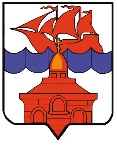 РОССИЙСКАЯ ФЕДЕРАЦИЯКРАСНОЯРСКИЙ КРАЙТАЙМЫРСКИЙ ДОЛГАНО-НЕНЕЦКИЙ МУНИЦИПАЛЬНЫЙ РАЙОНАДМИНИСТРАЦИЯ СЕЛЬСКОГО ПОСЕЛЕНИЯ ХАТАНГАПОСТАНОВЛЕНИЕ 15.07.2021                                                                                                                       № 083 -  ПО выделении специальных мест для размещения предвыборных печатных агитационных материалов на территории сельского поселения Хатанга в период подготовки к выборам депутатов Государственной Думы Федерального Собрания Российской Федерации восьмого созыва, депутатов Законодательного Собрания Красноярского края четвертого созыва, депутатов Хатангского сельского Совета депутатов пятого созыва 19 сентября 2021 года            В целях обеспечения условий проведения предвыборной агитации посредством размещения печатных агитационных материалов в период подготовки к выборам депутатов Государственной Думы Федерального Собрания Российской Федерации восьмого созыва, депутатов Законодательного Собрания Красноярского края четвертого созыва, депутатов Хатангского сельского Совета депутатов пятого созыва 19 сентября 2021 года, в соответствии с пунктом 7 статьи 54 Федерального закона   «Об основных гарантиях избирательных прав и права на участие в референдуме граждан Российской Федерации»  от 12.06.2002 г. N 67-ФЗ,ПОСТАНОВЛЯЮ:Выделить на территории каждого избирательного участка в сельском поселении Хатанга специальные места для размещения предвыборных печатных агитационных материалов в период подготовки к выборам депутатов Государственной Думы Федерального Собрания Российской Федерации восьмого созыва, депутатов Законодательного Собрания Красноярского края четвертого созыва, депутатов Хатангского сельского Совета депутатов пятого созыва 19 сентября 2021 года, согласно приложению к настоящему постановлению. Избирательным комиссиям  и кандидатам обратить внимание на:- размещение (расклеивание, вывешивание) предвыборных печатных агитационных материалов в помещениях, на зданиях, в подъездах жилых домов, на специально отведенных для этого местах (доски объявлений, временные выносимые конструкции, стенды, плоские щитовидные конструкции);- запрещение размещать (вывешивать, расклеивать) предвыборные печатные агитационные материалы  на памятниках, обелисках, зданиях, сооружениях и в помещениях, имеющих историческую, культурную или архитектурную ценность. Запрещается размещать агитационные материалы в зданиях, в которых размещены избирательные комиссии, помещения для голосования и на расстоянии менее 50 метров от входа в них.Контроль  за исполнением настоящего постановления оставляю за собой.Настоящее постановление вступает в силу в день его подписания.Исполняющая обязанности Главысельского поселения Хатанга                                                                                        А.И. БеттуПриложение к постановлению Администрации сельского поселения Хатанга от 15.07.2021   № 083 – ППеречень специальных мест, выделяемых для размещения предвыборных  печатных агитационных материалов на территории избирательных участков сельского поселения ХатангаУчасток № 2223, п. Катырык: – вестибюль сельского Дома культуры;  - помещение Фельдшерско-акушерского пункта.Участок № 2224, п. Хета: – отделение общей врачебной практики;- отделение почтовой связи.Участок № 2225, п. Новая: – вестибюль сельского Дома культуры; - помещение Фельдшерско-акушерского пункта.Участок № 2227, п. Кресты: – вестибюль сельского Дома культуры; - помещение Фельдшерско-акушерского пункта.Участок № 2228, с. Хатанга: – вестибюль Дома культуры с. Хатанга Муниципального бюджетного учреждения культуры «Хатангский культурно-досуговый комплекс»;- вестибюль Краевого государственного бюджетного учреждения здравоохранения «Таймырская районная больница № 1» в сельском поселении Хатанга;- отделение почтовой связи;- офисные помещения Общества с ограниченной ответственностью «Энергия» сельского поселения Хатанга;  - стенды объявлений, расположенные в магазинах  «Заполярье», «Стекляшка»; - доски объявлений в подъездах  многоквартирных домов, расположенных на территории избирательного участка; - помещение Центральной библиотеки с. Хатанга Муниципального бюджетного учреждения культуры «Хатангский культурно-досуговый комплекс».Участок № 2229, п. Жданиха: – вестибюль сельского Дома культуры; - помещение Фельдшерско-акушерского пункта.Участок № 2230, п. Попигай: – вестибюль сельского Дома культуры; - помещение Фельдшерско-акушерского пункта;- отделение почтовой связи.Участок № 2231, п. Новорыбная:– вестибюль сельского Дома культуры; - отделение почтовой связи; - отделение общей врачебной практики.Участок № 2232, п. Сындасско: – вестибюль сельского Дома культуры; - отделение почтовой связи; - отделение общей врачебной практики; - стенд объявлений, расположенный в магазине ЧП «Настена».